Précise sur cette ligne du temps les étapes de la fabrication du fromage et explique pour chacune d’elle sa fonction.Acquisition
L’apprentissage par acquisition est mis en œuvre quand l’apprenant écoute un cours magistral, une conférence, un popcast ; lit un livre, une page WEB, regarde des démonstration, des vidéosEncadréAutonomeTemps de travail estiméAcquisition
L’apprentissage par acquisition est mis en œuvre quand l’apprenant écoute un cours magistral, une conférence, un popcast ; lit un livre, une page WEB, regarde des démonstration, des vidéosSynchroneAcquisition
L’apprentissage par acquisition est mis en œuvre quand l’apprenant écoute un cours magistral, une conférence, un popcast ; lit un livre, une page WEB, regarde des démonstration, des vidéosAsynchrone 
Compétences : 
C1.7. EFFECTUER LE SERVICE ET LE DÉBARRASSAGE DES BOISSONS ET DES METS DE MANIÈRE AUTONOME DANS LE CADRE D’UNE SITUATION COMPLEXE   (programme du « restaurateur »)Objectif de la leçon :
-Citer et expliquer les différentes étapes de fabrication du fromage


Le service du fromage fait partie intégrante du travail du personnel de salle. C’est pour cela qu’il faut au préalable, l’étudier, le reconnaitre, le sentir et le goûter. 
C’est au fur et à mesure des années que les papilles gustatives se développent. Il est donc tout à fait normal pour une jeune personne de ne pas nécessairement les apprécier. Par contre, il est indispensable d’apprendre à les reconnaitre, les situer, les conseiller et les associer avec une boisson ; que ce soit du vin, de la bière ou autre chose, de les découper, de ne pas les abimer. Ce sont des « gestes professionnels » qui font du personnel de salle, un bon vendeur, un bon professionnel.


Compétences : 
C1.7. EFFECTUER LE SERVICE ET LE DÉBARRASSAGE DES BOISSONS ET DES METS DE MANIÈRE AUTONOME DANS LE CADRE D’UNE SITUATION COMPLEXE   (programme du « restaurateur »)Objectif de la leçon :
-Citer et expliquer les différentes étapes de fabrication du fromage


Le service du fromage fait partie intégrante du travail du personnel de salle. C’est pour cela qu’il faut au préalable, l’étudier, le reconnaitre, le sentir et le goûter. 
C’est au fur et à mesure des années que les papilles gustatives se développent. Il est donc tout à fait normal pour une jeune personne de ne pas nécessairement les apprécier. Par contre, il est indispensable d’apprendre à les reconnaitre, les situer, les conseiller et les associer avec une boisson ; que ce soit du vin, de la bière ou autre chose, de les découper, de ne pas les abimer. Ce sont des « gestes professionnels » qui font du personnel de salle, un bon vendeur, un bon professionnel.


Compétences : 
C1.7. EFFECTUER LE SERVICE ET LE DÉBARRASSAGE DES BOISSONS ET DES METS DE MANIÈRE AUTONOME DANS LE CADRE D’UNE SITUATION COMPLEXE   (programme du « restaurateur »)Objectif de la leçon :
-Citer et expliquer les différentes étapes de fabrication du fromage


Le service du fromage fait partie intégrante du travail du personnel de salle. C’est pour cela qu’il faut au préalable, l’étudier, le reconnaitre, le sentir et le goûter. 
C’est au fur et à mesure des années que les papilles gustatives se développent. Il est donc tout à fait normal pour une jeune personne de ne pas nécessairement les apprécier. Par contre, il est indispensable d’apprendre à les reconnaitre, les situer, les conseiller et les associer avec une boisson ; que ce soit du vin, de la bière ou autre chose, de les découper, de ne pas les abimer. Ce sont des « gestes professionnels » qui font du personnel de salle, un bon vendeur, un bon professionnel.


Compétences : 
C1.7. EFFECTUER LE SERVICE ET LE DÉBARRASSAGE DES BOISSONS ET DES METS DE MANIÈRE AUTONOME DANS LE CADRE D’UNE SITUATION COMPLEXE   (programme du « restaurateur »)Objectif de la leçon :
-Citer et expliquer les différentes étapes de fabrication du fromage


Le service du fromage fait partie intégrante du travail du personnel de salle. C’est pour cela qu’il faut au préalable, l’étudier, le reconnaitre, le sentir et le goûter. 
C’est au fur et à mesure des années que les papilles gustatives se développent. Il est donc tout à fait normal pour une jeune personne de ne pas nécessairement les apprécier. Par contre, il est indispensable d’apprendre à les reconnaitre, les situer, les conseiller et les associer avec une boisson ; que ce soit du vin, de la bière ou autre chose, de les découper, de ne pas les abimer. Ce sont des « gestes professionnels » qui font du personnel de salle, un bon vendeur, un bon professionnel.


Compétences : 
C1.7. EFFECTUER LE SERVICE ET LE DÉBARRASSAGE DES BOISSONS ET DES METS DE MANIÈRE AUTONOME DANS LE CADRE D’UNE SITUATION COMPLEXE   (programme du « restaurateur »)Objectif de la leçon :
-Citer et expliquer les différentes étapes de fabrication du fromage


Le service du fromage fait partie intégrante du travail du personnel de salle. C’est pour cela qu’il faut au préalable, l’étudier, le reconnaitre, le sentir et le goûter. 
C’est au fur et à mesure des années que les papilles gustatives se développent. Il est donc tout à fait normal pour une jeune personne de ne pas nécessairement les apprécier. Par contre, il est indispensable d’apprendre à les reconnaitre, les situer, les conseiller et les associer avec une boisson ; que ce soit du vin, de la bière ou autre chose, de les découper, de ne pas les abimer. Ce sont des « gestes professionnels » qui font du personnel de salle, un bon vendeur, un bon professionnel.

Discussion
Apprendre par la discussion exige de l’apprenant qu’il formule des idées et questions, et qu’il remette en cause et réponde aux idées et questions de l’enseignant et/ou de ses pairsEncadréAutonomeTemps de travail estiméDiscussion
Apprendre par la discussion exige de l’apprenant qu’il formule des idées et questions, et qu’il remette en cause et réponde aux idées et questions de l’enseignant et/ou de ses pairsSynchroneXDiscussion
Apprendre par la discussion exige de l’apprenant qu’il formule des idées et questions, et qu’il remette en cause et réponde aux idées et questions de l’enseignant et/ou de ses pairsAsynchrone 
2) Discussion sur les objectifs de le leçon :

-Pourquoi est-ce si important d’avoir des connaissances sur les fromages dans notre métier ?
-Est-ce normal qu’un jeune n’apprécie pas le fromage ? pourquoi ?
2) Discussion sur les objectifs de le leçon :

-Pourquoi est-ce si important d’avoir des connaissances sur les fromages dans notre métier ?
-Est-ce normal qu’un jeune n’apprécie pas le fromage ? pourquoi ?
2) Discussion sur les objectifs de le leçon :

-Pourquoi est-ce si important d’avoir des connaissances sur les fromages dans notre métier ?
-Est-ce normal qu’un jeune n’apprécie pas le fromage ? pourquoi ?
2) Discussion sur les objectifs de le leçon :

-Pourquoi est-ce si important d’avoir des connaissances sur les fromages dans notre métier ?
-Est-ce normal qu’un jeune n’apprécie pas le fromage ? pourquoi ?
2) Discussion sur les objectifs de le leçon :

-Pourquoi est-ce si important d’avoir des connaissances sur les fromages dans notre métier ?
-Est-ce normal qu’un jeune n’apprécie pas le fromage ? pourquoi ?Collaboration
L’apprentissage par collaboration comprend surtout des activités de discussion, de pratique et de production en équipe qui doivent aboutir à un consensus. Les apprenants construisent collectivement leurs savoirs.EncadréAutonomeTemps de travail estiméCollaboration
L’apprentissage par collaboration comprend surtout des activités de discussion, de pratique et de production en équipe qui doivent aboutir à un consensus. Les apprenants construisent collectivement leurs savoirs.SynchroneXCollaboration
L’apprentissage par collaboration comprend surtout des activités de discussion, de pratique et de production en équipe qui doivent aboutir à un consensus. Les apprenants construisent collectivement leurs savoirs.Asynchrone 
2) Docs « fabrication du fromage.

Par groupe de deux, replacez sur une ligne du temps les étapes de la fabrication du fromage en précisant l’objectif de ces étapes de fabrication.


2) Docs « fabrication du fromage.

Par groupe de deux, replacez sur une ligne du temps les étapes de la fabrication du fromage en précisant l’objectif de ces étapes de fabrication.


2) Docs « fabrication du fromage.

Par groupe de deux, replacez sur une ligne du temps les étapes de la fabrication du fromage en précisant l’objectif de ces étapes de fabrication.


2) Docs « fabrication du fromage.

Par groupe de deux, replacez sur une ligne du temps les étapes de la fabrication du fromage en précisant l’objectif de ces étapes de fabrication.


2) Docs « fabrication du fromage.

Par groupe de deux, replacez sur une ligne du temps les étapes de la fabrication du fromage en précisant l’objectif de ces étapes de fabrication.

Pratique/entrainement
L’apprentissage par la pratique permet à l’apprenant d’adapter ses actions aux objectifs à atteindre et utiliser la rétroaction pour améliorer l’action suivante.
la rétroaction peut venir de l’autoréflexion, des pairs, de l’enseignant ou de l’activité elle-même dès qu’lle montre comment améliorer le résultat de son action pour atteindre le but fixé.
EncadréAutonomeTemps de travail estiméPratique/entrainement
L’apprentissage par la pratique permet à l’apprenant d’adapter ses actions aux objectifs à atteindre et utiliser la rétroaction pour améliorer l’action suivante.
la rétroaction peut venir de l’autoréflexion, des pairs, de l’enseignant ou de l’activité elle-même dès qu’lle montre comment améliorer le résultat de son action pour atteindre le but fixé.
SynchronePratique/entrainement
L’apprentissage par la pratique permet à l’apprenant d’adapter ses actions aux objectifs à atteindre et utiliser la rétroaction pour améliorer l’action suivante.
la rétroaction peut venir de l’autoréflexion, des pairs, de l’enseignant ou de l’activité elle-même dès qu’lle montre comment améliorer le résultat de son action pour atteindre le but fixé.
Asynchrone SANS TICE
3) Exerce-toi à mémoriser les étapes de la fabrication du fromage

2) indique sous ces images, l’ordre des étapes de fabrication.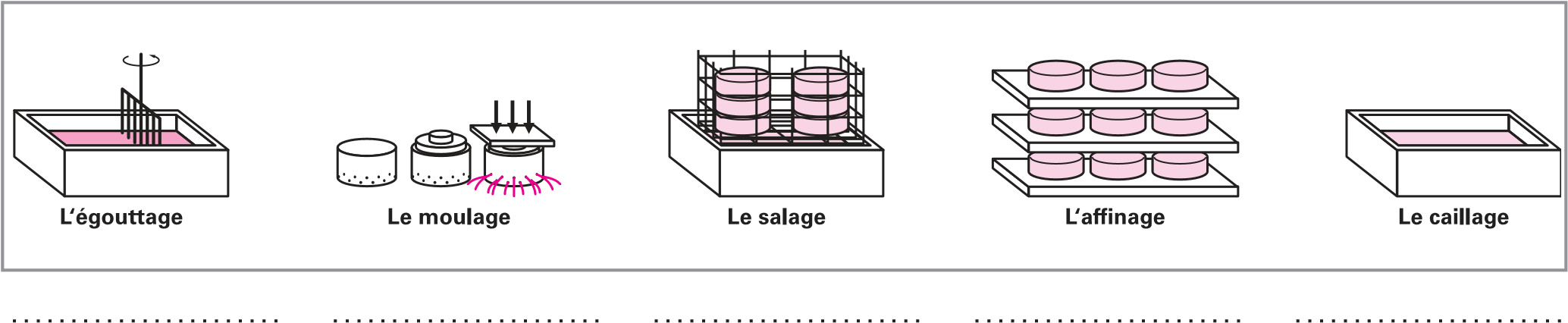 SANS TICE
3) Exerce-toi à mémoriser les étapes de la fabrication du fromage

2) indique sous ces images, l’ordre des étapes de fabrication.AVEC TICE
Questionnaire / jeux: 
Vous pouvez les faire autant de fois que nécessaire.....

1) fabrication du fromage


3) remplis ce texte à trou.

4) joue à ce mots croisés
AVEC TICE
Questionnaire / jeux: 
Vous pouvez les faire autant de fois que nécessaire.....

1) fabrication du fromage


3) remplis ce texte à trou.

4) joue à ce mots croisés
AVEC TICE
Questionnaire / jeux: 
Vous pouvez les faire autant de fois que nécessaire.....

1) fabrication du fromage


3) remplis ce texte à trou.

4) joue à ce mots croisés
Acquisition
L’apprentissage par acquisition est mis en œuvre quand l’apprenant écoute un cours magistral, une conférence, un popcast ; lit un livre, une page WEB, regarde des démonstration, des vidéosEncadréAutonomeTemps de travail estiméAcquisition
L’apprentissage par acquisition est mis en œuvre quand l’apprenant écoute un cours magistral, une conférence, un popcast ; lit un livre, une page WEB, regarde des démonstration, des vidéosSynchroneAcquisition
L’apprentissage par acquisition est mis en œuvre quand l’apprenant écoute un cours magistral, une conférence, un popcast ; lit un livre, une page WEB, regarde des démonstration, des vidéosAsynchrone XVidéo « C’est pas sorcier » + questionnaire.
 Clique(CTRL+ENTER) sur le titre de l’émission, regarde attentivement la vidéo et réponds ensuite aux questions
 Précise sur un document les points principaux que tu as retenu de cette vidéo.Vidéo « C’est pas sorcier » + questionnaire.
 Clique(CTRL+ENTER) sur le titre de l’émission, regarde attentivement la vidéo et réponds ensuite aux questions
 Précise sur un document les points principaux que tu as retenu de cette vidéo.Vidéo « C’est pas sorcier » + questionnaire.
 Clique(CTRL+ENTER) sur le titre de l’émission, regarde attentivement la vidéo et réponds ensuite aux questions
 Précise sur un document les points principaux que tu as retenu de cette vidéo.Vidéo « C’est pas sorcier » + questionnaire.
 Clique(CTRL+ENTER) sur le titre de l’émission, regarde attentivement la vidéo et réponds ensuite aux questions
 Précise sur un document les points principaux que tu as retenu de cette vidéo.Vidéo « C’est pas sorcier » + questionnaire.
 Clique(CTRL+ENTER) sur le titre de l’émission, regarde attentivement la vidéo et réponds ensuite aux questions
 Précise sur un document les points principaux que tu as retenu de cette vidéo.Production
Lors de l’apprentissage par la production, l’enseignant motive l’apprenant à consolider ses acquis. 
Ce dernier exprime , par le biais d’une création, sa compréhension des concepts enseignés.EncadréAutonomeTemps de travail estiméProduction
Lors de l’apprentissage par la production, l’enseignant motive l’apprenant à consolider ses acquis. 
Ce dernier exprime , par le biais d’une création, sa compréhension des concepts enseignés.SynchroneXProduction
Lors de l’apprentissage par la production, l’enseignant motive l’apprenant à consolider ses acquis. 
Ce dernier exprime , par le biais d’une création, sa compréhension des concepts enseignés.Asynchrone SANS TICE, 
Pour terminer cette leçon, je te demande d’effectuer le travail ci-dessous :SANS TICE, 
Pour terminer cette leçon, je te demande d’effectuer le travail ci-dessous :SANS TICE, 
Pour terminer cette leçon, je te demande d’effectuer le travail ci-dessous :SANS TICE, 
Pour terminer cette leçon, je te demande d’effectuer le travail ci-dessous :SANS TICE, 
Pour terminer cette leçon, je te demande d’effectuer le travail ci-dessous :Étape 1 :




Etape 5Etape 2




Etape 6Etape 3




Etape 7Etape 4



Etape 8